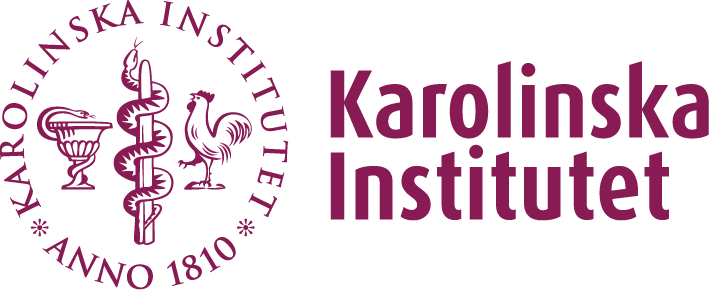 Systematic Work Environment Management – risk assessment & action plan for:         Date:      Department/section/unit/group:      Participants:       
(managers, safety representatives, Work environment group, Occupational Health Service or other specialists)Instruction: 
Identify the risks to be assessed. Use the matrix below to rate/valuate the severity of the risk. Then work actively with measures and follow up in the action plan.                   Risk matrix to use in risk assessments.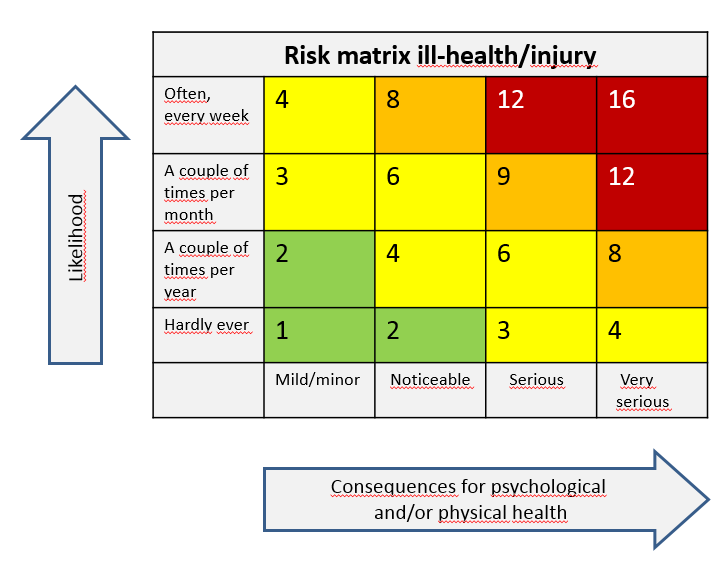 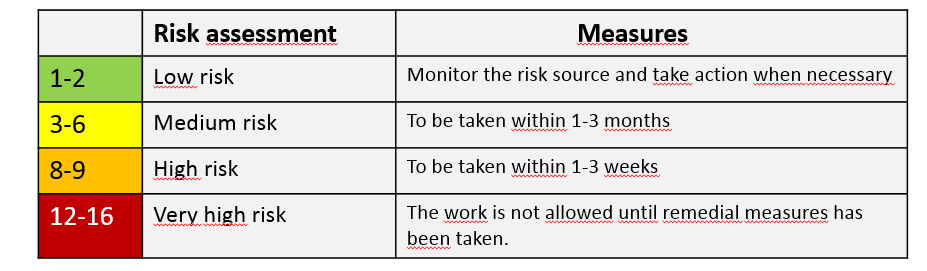                    Risk assessment                   Risk assessment                   Risk assessment                   Risk assessment                   Risk assessment                                                     Action plan                                                     Action plan                                                     Action plan                                                     Action planIdentified risk/deficiency/development area LMHVH            Measures/activities
            (incl. estimated costs) Person responsible Fulfill when?        Date  Result/follow up (manager responsibility)1.      2.      3.      4.      5.      6.      7.      8.      9.      10.      